PENERAPAN MODEL PEMBELAJARAN DISCOVERY LEARNING UNTUK MENINGKATKAN KREATIVITAS DAN HASIL BELAJAR SISWA PADA MATERI PERKEMBANGAN TEKNOLOGI PRODUKSI, KOMUNIKASI, DAN TRANSPORTASI(Penelitian Tindakan Kelas Pada Siswa Kelas IV Sekolah Dasar Negeri Gumuruh 8 Kota Bandung)SkripsiDisusun untuk Memenuhi Salah Satu Syarat Memperoleh Gelar Sarjana Pendidikan Program Studi PGSD Universitas Pasundan Bandung Tahun Ajaran 2015/2016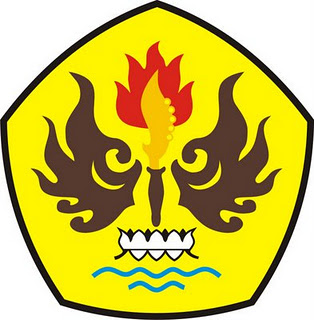 olehSELVI MULYAWATINPM 125060046PROGRAM STUDI PENDIDIKAN GURU SEKOLAH DASARFAKULTAS KEGURUAN DAN ILMU PENDIDIKANUNIVERSITAS PASUNDANBANDUNG2016